Приложениек постановлению Правительства области от 17.03.2022 № 318дата	№  ____ФормаНачальнику Департамента имущественных отношений области (руководителю государственного предприятия, учрежде ния области)(Ф.И.О. руководителя)ОТ   	(полное наименование юридического лица в соответствии с учредительными документами; Ф.И.О. индивидуального предпринимателя)(адрес места нахождения, регистрации)(ИНН, ОГРН)(контактный телефон, адрес электронной почты (при наличии))ЗАЯВЛЕНИЕоб уменьшении размера арендной платыПрошу уменьшить размер арендной платы по договору аренды недвижимого имущества, находящегося в собственности Вологодской области,(номер, дата договора)в размере 50% соответствующего ежемесячного платежа сроком на 6 месяцев с   ________________.Заявитель:   		 	                                    (расшифровка подписи)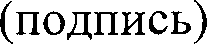                                    М.П. (для юридического лица (при наличии))Представитель заявителя:(Ф.И.О. представителя заявителя, контактный телефон)	 (расшифровка)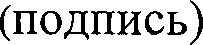 